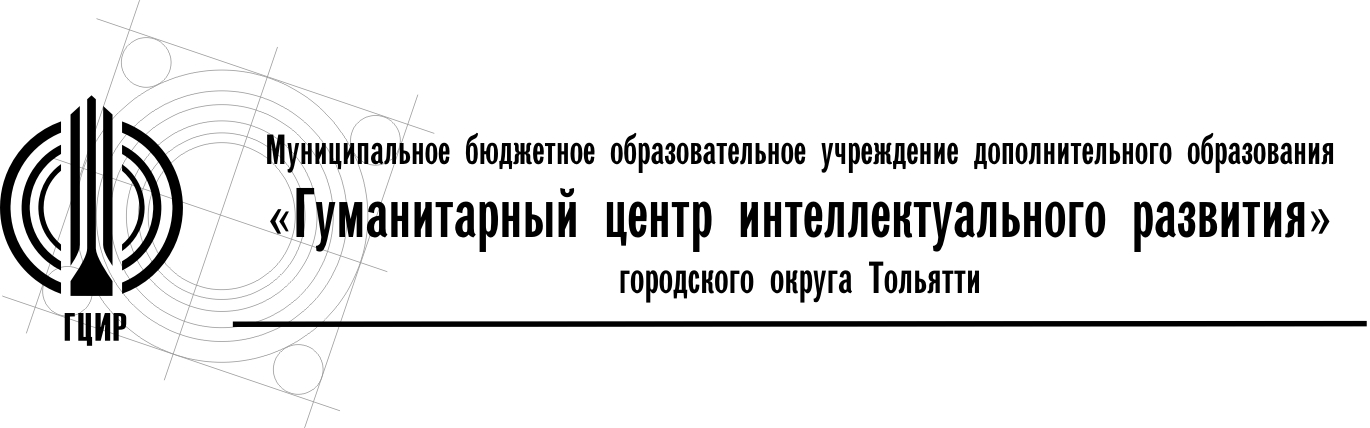 Уважаемые руководители!На основании приказа департамента образования администрации городского округа Тольятти от 18.08.2022 г. №270-пк/3.2 «О проведении городских мероприятий для обучающихся в 2022-2023 учебном году», во исполнение федерального проекта «Цифровая образовательная среда» национального проекта «Образование» и в соответствии с письмом департамента образования №5461 от 12.10.2022 г. «О проведении мероприятия проекта «Иди в IT» Центра цифрового образования детей «IT-куб» с 21.04.2023 по 20.05.2023 г. проводится Городской фестиваль 
конструирования, моделирования и робототехники «Битва мастеров».К участию в Фестивале приглашаются обучающиеся дошкольных и общеобразовательных учреждений в возрасте от 4 до 17 лет.Направляем Положение о Фестивале (Приложение 1).Справки, вопросы: Смагина Оксана Геннадьевна, педагог-организатор МБОУ ДО ГЦИР (379499 доб.102).Директор МБОУ ДО ГЦИР					А.В. ХаироваПриложение 1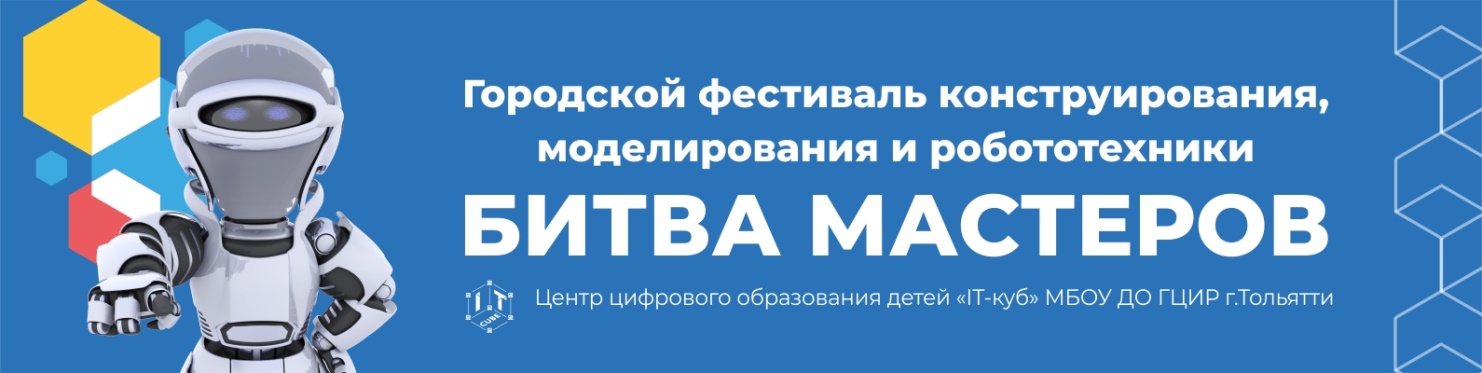 ПОЛОЖЕНИЕо проведении Городского фестиваля конструирования, моделирования и робототехники «Битва мастеров»Общие положенияГородской фестиваль конструирования, моделирования и робототехники «Битва мастеров» (далее – Фестиваль) проводится в рамках городского проекта «Иди в IT», который реализуется в соответствии с приказом департамента образования администрации городского округа Тольятти 18.08.2022 г. №270-пк/3.2 «О проведении городских мероприятий для обучающихся в 2022-2023 учебном году», во исполнение федерального проекта «Цифровая образовательная среда» национального проекта «Образование» и в соответствии с письмом департамента образования №5461 от 12.10.2022 г. «О проведении  мероприятия проекта «Иди в IT» Центра цифрового образования детей «IT-куб».Организатором Фестиваля является Центр цифрового образования детей «IT-куб» МБОУ ДО ГЦИР городского округа Тольятти.Цели ФестиваляРазвитие креативного мышления, творческого потенциала и самореализация детей и молодежи.Демонстрация умений и навыков конструирования и моделирования.Презентация достижений детей, их оценка специалистами и сверстниками.Привлечение обучающихся к занятиям инженерно-технической направленности.Участники ФестиваляВ Фестивале могут принимать участие дети и молодежь в возрасте от 4 до 17 лет.Фестиваль проводится по следующим возрастным группам:дошкольники (4-7 лет);1-4 класс (7-10 лет);5-7 класс (11-13 лет);8-11 класс (14-17 лет)Участие в Фестивале – индивидуальное.Участие в Фестивале бесплатное.Сроки и порядок проведения ФестиваляФестиваль проводится с 21 апреля по 25 мая 2023 г. включительно. Фестиваль проводится в два этапа: - отборочный этап (дистанционный формат); - соревновательный этап (очный формат). По результатам отборочного этапа в соответствии с рейтингом участников формируется список финалистов, которые приглашаются на очный соревновательный этап Фестиваля. Списки приглашенных финалистов направляются на электронные адреса участников не позднее чем за 5 дней до начала очного мероприятия.Даты проведения очного соревновательного этапа – 18-25 мая 2023 г., место проведения: г. Тольятти, ул. Чайкиной, 87, Центр цифрового образования детей «IT-куб».Для участия в Фестивале необходимо в срок до 11.05.2023 г. заполнить заявку (электронная форма) по ссылке https://forms.yandex.ru/u/644236d7c417f30169c30960/ с указанием ссылки на конкурсную работу. При заполнении формы заявки необходимо загрузить отсканированное Согласие на обработку персональных данных (Приложение 2).Участник считается зарегистрированным, если он заполнил все необходимые поля электронной формы регистрации (в том числе прикреплено согласие на обработку персональных данных (Приложение№2), подал заявку на участие через Навигатор дополнительного образования детей Самарской области https://navigator.asurso.ru/additional-education/meetings/2879.Итоги очного соревновательного этапа подводятся организатором в день проведения очного соревновательного этапа.Номинации ФестиваляКонкурсные работы могут быть выполнены из деталей любого конструктора на выбор участника.Участники любой возрастной группы могут подать работы по следующим номинациям:Подведение итогов ФестиваляВсе участники отборочного этапа Фестиваля получают электронные сертификаты участника Городского фестиваля конструирования, моделирования и робототехники «Битва мастеров». Авторы лучших работ отборочного этапа в соответствии с рейтингом участников награждаются дипломами Лауреата в каждой номинации и возрастной группе и приглашаются на очный (соревновательный) этап фестиваля.По результатам комплексной процедуры оценки конкурсных работ отборочного и соревновательного этапов отбираются лучшие в каждой возрастной группе и номинации, которые награждаются дипломами Победителя.  По решению экспертного совета организаторы могут объединять или вводить дополнительные номинации и поощрительные дипломы.7. Критерии оценки работХудожественная целостность работы, эстетическая ценность.Творческая индивидуальность, оригинальность и гармоничность решений.Сложность разработки и выполнения.Соответствие работы возрасту автора.КонтактыОтветственный: Смагина Оксана Геннадьевна - педагог-организатор Центра цифрового образования детей « IT-куб» Тольятти.Электронная почта: itcube@cir.tgl.ruПри отправке вопросов на адрес электронной почты в Теме письма, обязательно, указать «Битва мастеров».Телефон: 8(8482)37-94-99 (доб. 102)https://cir.tgl.ru/itcubehttps://vk.com/itcube_tltПриложение  2СОГЛАСИЕ НА ОБРАБОТКУ ПЕРСОНАЛЬНЫХ ДАННЫХнесовершеннолетнего участника мероприятияг. Тольятти								«___» _____________   _____г.Я, ____________________________________________________________________________________________________,(Ф.И.О родителя полностью)________________________________ серия __________ № ________________ выдан___________________________(вид документа, удостоверяющего личность)_______________________________________________________________________________________________________,(когда и кем)зарегистрированный (ая) по адресу:____________________________________________________________,настоящим выражаю свое согласие организатору муниципального, регионального и финального этапа Большого Всероссийского фестиваля детского и юношеского творчества (далее – оператор) на обработку персональных данных___________________________________________________________________________________(фамилия, имя, отчество несовершеннолетнего)________________________________ серия __________ № ________________ выдан___________________________(вид документа, удостоверяющего личность)_______________________________________________________________________________________________________,(когда и кем)учащегося____________класса__________________________________________________________,(наименование образовательного учреждения)чьим законным представителем я являюсь: фамилия, имя, отчество, дата рождения, адрес места регистрации, данные документа удостоверяющего личность, полное название образовательной организации по уставу, любой иной информации, относящейся к личности, официальным представителем которой я являюсь, доступной или известной в любой конкретный момент времени (далее - персональные данные) и всех необходимых документов, требующихся в процессе подготовки и проведения Городского фестиваля конструирования, моделирования и робототехники «Битва мастеров», и подтверждаю, что, давая такое согласие, я действую своей волей и в интересах своего ребенка (находящегося на попечении).Настоящее согласие предоставляется на осуществление любых действий в персональных данных личности, официальным представителем которого я являюсь, которые необходимы или желаемы для достижения указанных выше целей, включая сбор, систематизацию, накопление, хранение, уточнение (обновление, изменение), использование, распространение (в том числе передача), публикация в сети Интернет, обезличивание, блокирование, уничтожение.В случае неправомерного использования предоставленных мною персональных данных, я оставляю за собой право отозвать свое согласие посредством моего письменного заявления, которое может быть либо направлено в адрес оператора по почте заказным письмом с уведомлением о вручении, либо вручено лично под расписку представителю оператора.______________________________ (Ф.И.О., подпись лица, давшего согласие)445045, Самарская обл., г.Тольяттиул. Чайкиной, 87Тел./факс: (8482) 379499E-mail: office@cir.tgl.ruСайт: cir.tgl.ruИсх.№ 147 от 24.04.2023   Руководителям образовательных организацийО проведении фестиваля конструирования, моделирования и робототехники «Битва мастеров» в рамках городского проекта «Иди в IT» Центра цифрового образования детей «IT-куб»№НоминацияТехническое задание1Плоская модель «Репродукция картины»Участнику необходимо выбрать одну из картин известных живописцев и создать на плоскости её репродукцию из деталей любого конструктора. При выборе конкретной картины можно руководствоваться личными предпочтениям.Готовую работу необходимо сфотографировать. Фото конкурсной работы и небольшой текст-сопровождение, в котором указывается название и автор картины-оригинала, загрузить на файлообменник и разместить ссылку на скачивание при заполнении заявки (электронная форма).2Объемная модель«Фрагмент сказки»Участнику необходимо выбрать одну из сказок (литературную или народную на выбор участника) и создать её фрагмент (сцену) из деталей любого конструктора. Работа должна представлять собой объемную сцену.Готовую работу необходимо сфотографировать. Фотографии конкурсной работы, небольшой текст-сопровождение, в котором необходимо указать название и автора сказки, загрузить на файлообменник и разместить ссылку на скачивание при заполнении заявки (электронная форма).3Анимация 
«Сцены школьной жизни»Участнику необходимо снять анимационный ролик, в котором будут задействованы герои/декорации, сделанные из деталей конструктора. Тема ролика «Сцены школьной жизни» (номинация посвящена Году педагога и наставника в России). Максимальная продолжительность ролика – не более 3 минут. Ролик должен содержать титры с названием и ФИО автора. Готовый ролик загрузить на файлообменник и разместить ссылку на скачивание при заполнении заявки (электронная форма).4Логические настольные игрыУчастнику необходимо создать из деталей любого конструктора игру на развитие памяти, внимания или мелкой моторики (например, лабиринт, игра «Ходилка» и т. д.).Демонстрацию прохождения игры необходимо снять на видео не более 3 минут. Видео конкурсной работы, небольшой текст-сопровождение, в котором необходимо указать название игры и ее правила, загрузить на файлообменник и разместить ссылку на скачивание при заполнении заявки (электронная форма).5Подвижные механизмыУчастнику необходимо сконструировать любое устройство из деталей любого конструктора с применением различных видов механизмов (рычажный, зубчатая передача и т.д.). Механизм должен выполнять какую-либо полезную функцию (например, подъемный кран и т.п.). Демонстрацию прохождения работы устройства снять на видео не более 3 минут. Готовый ролик загрузить на файлообменник и разместить ссылку на скачивание при заполнении заявки (электронная форма).6Программируемые моделиУчастнику необходимо сконструировать любую модель из деталей любого программируемого конструктора с применением электронных компонентов, моторов, датчиков и запрограммировать данную модель.  Демонстрацию запрограммированной модели снять на видео не более 3 минут. Готовый ролик, а также файл проекта (файл с программой сконструированной и запрограммированной модели) загрузить на файлообменник и разместить ссылку на скачивание при заполнении заявки (электронная форма).7#битвамастеровПризнание общественностиДополнительно участники номинаций 1-6 могут принять участие в борьбе за приз - признание общественности.Для этого участник публикует фото своей работы в соц. сетях с ссылкой на конкурс https://vk.com/wall-202300560_1927   с хештегами: #гцир#тольятти#itcube_tlt#ITкубТольятти#битвамастеров#идивIT и при заполнении заявки (электронная форма) размещает ссылку на опубликованный пост.По итогам формируется голосование на приз зрительских симпатий и определяется победитель.Настоящее согласие дано мной «____» ____________ ____ г. и действует один год.Порядок отзыва настоящего согласияпо личному заявлению субъекта персональных данных 